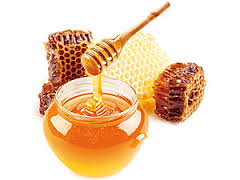 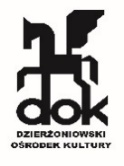 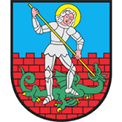 23. Jarmark Pszczelarski MIODOBRANIE  24 – 25.08.2024NOWA LOKALIZACJA- WAŁ SZWEDZKI/ MURY OBRONNESzanowni Państwo,Burmistrz Dzierżoniowa Dariusz Kucharski oraz Dyrektor Dzierżoniowskiego Ośrodka Kultury Krzysztof Tokarski zapraszają Pszczelarzy oraz Twórców sztuki ludowej i rękodzieła na 23. Jarmark Pszczelarski MIODOBRANIE.Jarmark odbędzie się 24 – 25 sierpnia 2024 r. na Wale Szwedzkim-Mury Obronne w Dzierżoniowie.Do udziału w Jarmarku zapraszamy:pszczelarzy indywidualnych,gospodarstwa pasieczne,producentów, dystrybutorów sprzętu pszczelarskiego oraz wszelkich wyrobów                z miodu,twórców sztuki ludowej i rękodzieła artystycznego (np. ceramika, biżuteria, wikliniarstwo)*                                                                                        wystawców z wyrobami piekarniczo-cukierniczymi (np. miodownik, pierniki),wydawnictwa tematyczne,wystawców, którzy chcą zaoferować inny asortyment mieszczący się w temacie Jarmarku Pszczelarskiego,przetwory i wyroby własne, sery, pieczywo, wędliny, syropy, oleje itp.     * Rękodzieło, to wyrób wytworzony ręcznie w sposób nieprzemysłowy, posiadający walory artystyczne, najczęściej zawierający motywy typowe dla kultury w której powstał.Kontakt:						  			
osoba odpowiedzialna: Sabina Radziemska  74 64 65 014, e-mail: miodobranie@dok.plAlicja Owczarek 74 646 46 29,Magdalena Wyrostkiewicz 74 646 50 18,  Monika Wysoczańska 74 646 46 31,REGULAMINOrganizatorem Jarmarku jest Dzierżoniowski Ośrodek Kultury. Uczestnictwo w Jarmarku jest odpłatne. Organizator oferuje:-udostępnienie miejsca pod własny namiot,-udostępnienie straganu DOK,-miejsce na samochód przy własnym stoisku- ILOŚĆ MIEJSC OGRANICZONA. Ze względu na nierównomierny teren stoiska mogą mieć różny wymiar. Opłata za jedno stoisko dotyczy wymiarów ok 3mx2m. W karcie zgłoszenia należy podać dokładny wymiar stoiska, które Wystawca będzie zajmował.  4. Miejsce montażu stoiska wskazuje Organizator przypisując numer stoiska. Organizator zastrzega sobie prawo do zmiany lokalizacji. 5. Ze względu na zmianę miejsca wydarzenia przy straganach DOK NIE BĘDZIE MOŻLIWOŚĆI POSTAWIENIA AUTA. 6. Organizator nie przewiduje możliwości połączenia straganu z własnym namiotem. 7. Organizator  dysponuje  zadaszonymi straganami z ladą handlową o wymiarach  2m x 80cm, które są do dyspozycji Wystawców z miodem. Rezerwacji  można dokonać poprzez deklarację w karcie zgłoszenia. Przy rezerwacji liczy się kolejność zgłoszeń. 8. Organizator zapewnia prąd wyłącznie dla kasy fiskalnej, jeśli jest takie zapotrzebowanie Wystawca powinien zaznaczyć tą informację w karcie zgłoszenia. Wystawcy są zobowiązani do posiadania sprawnych przedłużaczy we własnym zakresie.  9. Montaż stoisk: 24.08.2024 i 25.08.2024 od godz. 9.00 do godz. 12.00. Program artystyczny  24.08.2024 rozpoczyna się od godz. 16.00 natomiast 25.08.2024 od godz. 14.00 i trwa do godz. 21.00. W tym czasie Wystawcy zobowiązani są do prowadzenia sprzedaży. 10. Warunkiem udziału w Jarmarku jest przesłanie karty zgłoszenia do dnia 16.08.2024 r. na adres: Dzierżoniowski Ośrodek Kultury, ul. Świdnicka 23, 58-200 Dzierżoniów lub na e-mail: miodobranie@dok.pl. Ilość  miejsc jest ograniczona.  Po otrzymaniu potwierdzenia przyjęcia zgłoszenia Wystawca zobowiązuje do uregulowania opłaty,  do dnia 16.08.2024 r. na konto SGB Bank Spółdzielczy w Dzierżoniowie 03 9527 0007 0051 0509 2000 0001. 11. W przypadku zapotrzebowania na wystawienie przez Dzierżoniowski Ośrodek Kultury faktury za opłatę dot. udziału w Jarmarku, Wystawca powinien taką informację zaznaczyć w karcie zgłoszenia. W przypadku nie oznaczenia w karcie potrzeby wystawienia faktury, fiskalizacja nastąpi na podstawie paragonu. 12. Organizator nie ponosi odpowiedzialności za formę rozliczenia Wystawcy z Urzędem Skarbowym i innymi instytucjami-Wystawca prowadzi sprzedaż na własną odpowiedzialność.    13. Wjazd na teren imprezy tylko od ul. Pocztowej (między budynkami ul. Pocztowa 1 i 1 b).14. Organizator może utrwalać na nośnikach elektronicznych, optycznych lub papierowych przebieg wydarzenia  dla celów dokumentacji, promocji oraz reklamy. Wizerunek stanowiący jedynie szczegół większej całości wydarzenia osób przebywających na terenie wydarzenia może zostać utrwalony, a następnie rozpowszechniany dla celów dokumentacji przebiegu, reklamowych oraz promocyjnych (art. 81 ust. 2 pkt 2 ustawy z dnia 4 lutego 1994 r. o prawie autorskim i prawach pokrewnych). Podstawą przetwarzania danych osobowych jest udzielona przez Panią/Pana zgoda (art. 6 ust. 1 lit. a), prawnie uzasadniony interes administratora danych osobowych (art. 6 ust. 1 lit. f) Rozporządzenia Parlamentu Europejskiego i Rady (UE) 2016/679 z dnia 27 kwietnia 2016 r. w sprawie ochrony osób fizycznych w związku z przetwarzaniem danych osobowych i w sprawie swobodnego przepływu takich danych oraz uchylenia dyrektywy 95/46/WE (ogólne rozporządzenie o ochronie danych). Organizator nie ponosi odpowiedzialności za rejestrowanie i rozpowszechnianie wizerunku przez uczestników wydarzenia Dla potrzeb utrwalenia i rozpowszechniania wizerunku konkretnej osoby organizator odbierze stosowna zgodę. Każdy uczestnik wydarzenia ma prawo dostępu do swoich danych osobowych, sprostowania, ograniczenia przetwarzania, prawo do sprzeciwu, przenoszenia danych lub żądać usunięcia swoich danych osobowych. Klauzula informacyjna dotycząca przetwarzania danych osobowychZgodnie z art. 13 ust. 1 i ust. 2 Rozporządzenia Parlamentu Europejskiego i Rady (UE) 2016/679 z dnia 27 kwietnia2016 r. w sprawie ochrony osób fizycznych w związku z przetwarzaniem danych osobowych i w sprawieswobodnego przepływu takich danych oraz uchylenia dyrektywy 95/46/WE (zwanym dalej Rozporządzenie RODO),informuję, iż:1. Administratorem Pani/Pana danych osobowych jest Dzierżoniowski Ośrodek Kultury z siedzibą ul. Świdnicka23, 58-200 Dzierżoniów, reprezentowany przez Dyrektora Dzierżoniowskiego Ośrodka Kultury, kontakttel. 74 64 64 660, e-mail: dok@dok.pl2. W DOK został powołany Inspektor ochrony danych osobowych Pan Tomasz Więckowski i ma Pani/Pan prawokontaktu z nim za pomocą adresu e-mail iod2@synergiaconsulting.pl tel.: 693 337 954 lub pisemnie na adresAdministratora wskazany w pkt. 13. Cele i podstawy prawne przetwarzania Pani/Pana danych osobowych stanowić będą:1) działania niezbędne do zawarcia z Panią/Panem umowy oraz późniejsze jej wykonywanie (Art. 6 ust. 1 lit.b RODO)2) obowiązki prawne ciążące na Administratorze (Art. 6 ust. 1 lit. c RODO) w szczególności wynikające zustawy z dnia 25 października 1991 r. o organizowaniu i prowadzeniu działalności kulturalnej (Dz.U. 1991nr 114 poz. 493 z późn zm.) oraz działań statutowych.3) niezbędność przetwarzania w celu wykonania zadania realizowanego w interesie publicznym (Art. 6 ust. 1lit. e RODO).4) W pozostałych przypadkach Pani/Pana dane osobowe przetwarzane będą wyłącznie na podstawiewcześniej udzielonej zgody (art. 6 ust. 1 lit. a RODO).4. Pani/Pana dane osobowe nie są udostępniane innym odbiorcom z wyłączeniem podmiotów do tegouprawnionych takich jak:1) podmioty upoważnione do odbioru danych osobowych na podstawie odpowiednich przepisów prawa,2) podmioty, które przetwarzają dane osobowe w imieniu Administratora na podstawie zawartejz Administratorem umowy powierzenia przetwarzania danych osobowych.5. Pani/Pana dane osobowe po zrealizowaniu celu, dla którego zostały zebrane, będą przetwarzane w celacharchiwalnych i przechowywane przez okres niezbędny wynikający z przepisów dotyczących archiwizowaniadokumentów obowiązujących u Administratora (Rzeczowy Wykaz Akt) zgodnie z ustawą z dnia 14 lipca 1983r. o narodowym zasobie archiwalnym i archiwach (Dz. U. z 2018 r. poz. 217 z późn. zm.).6. Posiada Pani/Pan prawo:1) dostępu do treści swoich danych, na podstawie art. 15 RODO,2) żądania sprostowania danych, które są nieprawidłowe, na podstawie art. 16 RODO,3) żądania usunięcia danych, na podstawie art. 17 RODO gdy:• dane nie są już niezbędne do celów, dla których zostały zebrane,• dane przetwarzane są niezgodnie z prawem;4) prawo do przenoszenia danych, na podstawie art. 20 Rozporządzenia RODO,5) prawo do wniesienia sprzeciwu wobec przetwarzania Państwa danych osobowych na podstawie art. 21Rozporządzenia RODO,6) ograniczenia przetwarzania, na podstawie art. 18 RODO gdy:• osoba, której dane dotyczą, kwestionuje prawidłowość danych osobowych,• przetwarzanie jest niezgodne z prawem, a osoba, której dane dotyczą, sprzeciwia sięusunięciu danych osobowych, żądając w zamian ograniczenia ich wykorzystywania,• administrator nie potrzebuje już danych osobowych do celów przetwarzania, ale są onepotrzebne osobie, której dane dotyczą, do ustalenia, dochodzenia lub obrony roszczeń;7) prawo do odwołania zgody w dowolnym momencie wobec przetwarzania danych osobowych opartegona art. 6 pkt 1. a) bez wpływu na zgodność z prawem przetwarzania, którego dokonano na podstawiezgody przed jej cofnięciem.7. Pani/Pana dane osobowe nie będą przekazywane do państwa trzeciego/organizacji międzynarodowej.8. Pani/Pana dane osobowe nie będą przetwarzane w sposób zautomatyzowany i nie będą poddawaneprofilowaniu.9. Przysługuje Pani/Panu prawo do wniesienia skargi do organu nadzorczego tj. Prezesa Urzędu Ochrony DanychOsobowych gdy uzna Pani/Pan, iż przetwarzanie danych osobowych Pani/Pana dotyczących narusza przepisyogólnego rozporządzenia o ochronie danych osobowych z dnia 27 kwietnia 2016 r.